Действия дежурного по оперативному реагированию на извещенияо событиях в системе под управлением ППКУП Рубеж-2ОП.Прибор приемо-контрольный и управления охранно-пожарный ППКУП «Рубеж-2ОП» предоставляет возможность оператору (дежурному) получать и реагировать на события, происходящие в системе.События, происходящие в системе, регистрируются прибором и заносятся в журнал событий. Записи о событиях содержат информацию о типе события, времени регистрации события прибором и месте возникновения данного события.При регистрации прибором события на экране изменяется показание счетчика новых сообщений и, если необходимо, загорается соответствующий светодиодный индикатор.Прибор независимо от действий дежурного продолжает непрерывно регистрировать события.Действия дежурного при получении извещения «Внимание» или «Пожар».При регистрации прибором сообщения о пожаре от одного или нескольких извещателей прибор переходит в режим «Внимание» или «Пожар», в зависимости от того, как настроена система.Если оператор сбросит извещение «Внимание», то АПИ выдаст повторное извещение о пожаре через 5 секунд в том случае, если в течение всего этого времени АПИ обнаруживал пожар. Если в течение этого времени АПИ в результате измерений перестал регистрировать пожар, то прибор перейдет в дежурный режим.При переходе прибора в режим «Внимание» включаются звуковой сигнал и мигает красный светодиодный индикатор ПОЖАР. После перехода в режим «Пожар» индикатор ПОЖАР горит постоянно, и звуковой сигнал продолжает звучать.Для сброса сигнала пожарной тревоги («Внимание» или «Пожар») во всех зонах необходимо нажать кнопку «Сброс пожара» и на вопрос о сбросе пожарной тревоги ответить, утвердительно выбрав «Да». Если необходимо сбросить сигнал тревоги в определённой зоне, то на вопрос о сбросе пожарной тревоги ответить, отрицательно выбрав «Нет».После этого появляется меню «Зоны в пожаре» в котором можно выбрать конкретную зону кнопками «2» и «8». Для сброса тревоги в выбранной зоне необходимо нажать кнопку «Сброс пожара». Для просмотра информации об АУ (адресных устройствах), находящихся в этой зоне, необходимо нажать на кнопку «Ввод».Если для МПТ установлен запрет автоматического пуска, при нажатии клавиши АПТ пользователь попадает в меню со сценариями пожаротушения и при выборе сценария нажатием клавиши «ввод» сценарий запустится. Для отмены пуска пожаротушения необходимо нажать клавишу СТОП и выбрать соответствующий сценарий с пожаротушением. При сбросе состояния «Пожар» в зоне происходит выключение всех исполнительных устройств, которые запустились по данному событию в этой зоне.Действия дежурного при получении извещений о неисправностях.При обнаружении любой неисправности прибор переходит в режим работы «Неисправность». Режим «Неисправность» говорит о том, что в системе имеется хотя бы одна неполадка.При обнаружении неисправности в журнал событий будет сделана запись о времени обнаружения неисправности.Система на базе прибора «РУБЕЖ-2ОП» прот. R3 имеет возможность диагностировать наличие в системе всех прописанных при конфигурировании АУ. При потере связи с АУ, которая может быть вызвана отсутствием либо неисправностью устройства, обрывом АЛС отключением АЛС, в журнале событий будет сделана соответствующая запись. Кроме того, в АУ заложена возможность самодиагностики. При обнаружении у себя неисправности АУ передает об этом информацию прибору, который формирует соответствующую запись в журнале событий.Для просмотра списка неисправностей из окна режимов работы прибора необходимо нажать на кнопку «6». При этом на экране появится меню «Неисправности».В данном меню можно выбрать соответствующую неисправность кнопками «2» или «8» и подтвердить выбор кнопкой «Ввод» (это может быть как зона, так и АУ или «Внешнее устройство»). При этом в появившемся информационном меню отобразится подробная информация о причине неисправности.В строке «Отключено *» звёздочка обозначает расшифровку неисправности. Для просмотра расшифровки необходимо нажать на кнопку «4» или «6» (например «Обрыв выхода 5 *»).В журнале событий так же будет создано новое сообщение, указывающее на возникшую неисправность.Дежурный должен предпринять действия по устранению неисправности либо замене неисправного АУ.После восстановления устройства в журнал будет сделана соответствующая запись.Если в системе больше нет других неисправностей или они были странены, прибор перейдет в режим «Норма».Действия дежурного при получении извещений о запыленности.Прибор позволяет автоматически отслеживать уровень запыленности дымовых пожарных извещателей. При обнаружении извещателя с предварительным или критическим уровнем запыленности на приборе появиться сообщение «Запылённость».Предварительный уровень запыленности составляет 64% от порогового значения, критический – 76%. Критический уровень запыленности представляет собой порог, при превышении которого накопленная в дальнейшем пыль будет восприниматься как дым.В журнале событий сформируется соответствующая этому событию запись.Для того, что бы узнать какой уровень запылённости присутствует в данном извещателе, необходимо зайти в меню прибора, выбрать пункт «Управление и статус», далее «Устройства» и затем «Запылённых». В данном списке будут отображены все извещатели, имеющие превышенный уровень запылённостиДля устранения запылённости необходимо обратиться к обслуживающей организации. После устранения запылённости в журнале событий будет создана соответствующая запись и прибор перейдёт (при отсутствии других неисправностей) в режим «Дежурный».Действия дежурного для отключения АУ.Во время обслуживания системы часто приходится отключать от АЛС различные АУ. При отключении АУ от АЛС на приборе появиться «Неисправность» и будет работать звуковая сигнализация. Для отключения звуковой сигнализации, а так же исключения появления сообщения о неисправности некоторые АУ возможно отключить.Для отключения АУ необходимо в меню устройства выбрать пункт «Управление и статус» далее «Устройства» и «Всего». В данном списке, с помощью кнопок «2» и «8» возможно просмотреть все АУ находящиеся в конфигурации прибора, а так же их состояние на текущий момент.Для отключения устройства необходимо в данном списке выбрать нужное АУ и нажать клавишу «5», в открывшемся меню выбрать строку «Отключено» и нажать на кнопку «Ввод» на клавиатуре прибора. Состояние (в нашем случае – извещателя ИП 212-64)	изменится с «Норма» на «Отключено», а счётчик отключенных устройств смениться с «0» на «1».В окне режимов работы прибора при условии, что нет ни каких неисправностей и зон в состоянии внимание или пожар, будет отображаться список отключенных АУ.Для упрощения просмотра списка отключенных устройств в меню прибора существует список отключенных АУ. Для просмотра данного списка необходимо нажать клавишу «Откл».С помощью кнопок «2» и «8» осуществляется просмотр данного списка.При отключении АУ в журнале событий будет сделана соответствующая запись.Для вывода АУ из состояния «Отключено» необходимо в меню прибора выбрать «Управление и статус» далее «Устройства» и далее «Отключено». В данном списке найти нужное устройство и нажать на кнопку «5» в открывшемся меню выбрать строку «Отключено» и нажать клавишу «Ввод». После этого данное устройство исчезнет из этого меню, а счётчик записей уменьшиться на одну единицу.Для более быстрого вывода устройства из состояния «Отключено» возможно с основного окна режимов работы нажать на кнопку «Откл.» . Появляется меню со списком всех АУ, находящихся в режиме «Отключено».Выбрав нужное АУ, нажимаем на кнопку «Ввод» затем кнопку «5» в открывшемся меню выбрать строку «Отключено» и нажать клавишу «Ввод». При выводе АУ из состояния «Отключено» в журнале событий так же будет сделана соответствующая запись.Во время технического обслуживания иногда необходимо отключать оповещение, а так же звуковую сигнализацию на самом приборе. Для реализации данной функции необходимо во время события «Внимание» или «Пожар» нажать на кнопку «Звук». При этом как звуковая сигнализация на приборе, так и модули речевого оповещения перестанут передавать звуковые сообщения.Действия дежурного для перезагузки прибора.В приборе имеется возможность его перезагрузки. Для доступа к данному меню необходимо иметь ключ/пароль от «Инсталлятора» или «Администратора». Что бы попасть в данное меню необходимо войти в меню прибора, выбрать «Настройка», далее «Конфигурация», за тем выбирать уровень доступа – либо «Инсталлятор» либо «Администратор».В появившемся окне необходимо ввести пароль или приложить ключ Touch Memory соответствующий выбранному уровню доступа. После ввода пароля необходимо нажать на клавишу «Ввод».В появившемся окне «Конфигурация» необходимо выбрать «Конфигурация прибора» далее строку «Перезагрузка». После нажатия на «Ввод» прибор перезагрузиться.Действие дежурного при получении сигнала «Тревога».В дежурном режиме, когда все охранные зоны имеющиеся в конфигурации поставлены на охрану, экран режимов работы прибора выглядит следующим образом.В случае если лишь часть зон поставлена на охрану экран режимов работы прибора выглядит следующим образом.При регистрации прибором сообщения о тревоге от одного или нескольких извещателей прибор переходит в режим «Тревога» с указанием зон, в которых произошла сработка (при этом счётчик тревог увеличиться на единицу и в журнале событий появиться соответствующая запись).Для сброса режима «Тревога» необходимо нажать на кнопку «Сброс тревоги» и ответить на вопрос «Сбросить все зоны с тревогой» - «Да» для сброса тревоги во всех зонах или «Нет» - для сброса тревоги в конкретной зоне.При выборе «Да» появиться окно, запрашивающее пароль пользователя (а так же ожидание прикладывания соответствующего ключа).При вводе правильного пароля пользователя имеющего права на снятие с охраны всех зон находящихся под охраной, режим «Тревога» будет отключён, а зоны снимутся с охраны. При этом на экране прибора появиться сообщение с именем пользователя и сообщение «Тревога сброшена» (в случае одновременного сброса нескольких зон на экране кратковременно возможно появление сообщения «В процессе»). В случае если других событий в системе нет (неисправности, пожары, тревоги, обход), прибор перейдёт в режим дежурный, а в журнале событий появиться соответствующее сообщение.При вводе неверного пароля на экране прибора появляется сообщение «Доступ невозможен».При вводе пароля пользователя не имеющего прав на снятие данных зон с охраны после подтверждения ввода прибор возвращает экран на следующее окно.При выборе «Нет» прибор так же запрашивает пароль или ключ, и в случае ввода правильного пароля пользователя переходит в меню выбора зон данного пользователя.Для сброса тревоги в конкретной зоне необходимо кнопками «2» и «8», выбрать нужную и нажать на кнопку «Ввод». При этом на экране на некоторое время появиться следующее сообщение.После этого прибор вернётся в окно выбора зон пользователя, а напротив зоны, в которой тревога уже сброшена, пропадёт знак « - Т».Для постановки зон на охрану необходимо нажать на кнопку «Взять». При этом прибор перейдёт в режим ожидания ввода пароля или прикладывания ключа к контактной площадке на панели прибора.При вводе пароля пользователя, не имеющего прав постановки зон на охрану (или ключа) или вводе неправильного пароля (или ключа) на экране появиться сообщение «Доступ невозможен».При вводе правильного пароля пользователя, имеющего права постановки зон на охрану, прибор перейдёт в окно со списком зон доступных для постановки на охрану. С помощью клавиш «2» и «8» необходимо выбрать конкретную зону или выбрать пункт «Все зоны» для постановки на охрану всех зон одновременно.Для снятия зон с охраны необходимо нажать на кнопку «Снять» ввести пароль либо приложить ключ.После ввода пароля пользователя имеющего права снятия охранных зон с охраны прибор переходит в меню со списком зон, доступных для снятия.Для снятия конкретной зоны необходимо клавишами «2» и «8» выбрать нужную и нажать на клавишу «ВВОД». При этом на экране кратковременно появиться сообщение о том, что данная зона снята с охраны и прибор вернётся в меню со списком зон, стоящих на охране, однако снятой только что с охраны зоны в данном списке уже не будет.Для снятия с охраны одновременно всех зон необходимо выбрать пункт «Все зоны».!000101/01/0111:00ВниманиеЗона1П000Н000О000Т001О!000101/01/0111:00НеиспрвностьВнешнееустройствоП000Н001Н000Т000О!000101/01/0111:00НеиспрвностьВнешнееустройствоЗона1МПТ-1П000Н003О000Т000О!000101/01/0111:00Просмотр1/1устройствовзонеМПТ-10.1.3ТипМПТ-1АЛС1Адрес003Отключено*П000Н003Н000Т000О!000101/01/0111:00Просмотр1/1устройствовзонеМПТ-10.1.3ТипМПТ-1АЛС1Адрес003Обрыввыхода5*П000Н003Н000Т000О!000101/01/0111:00Журнал1/101/01/0111:00:10Зона1НеисправенМПТ-1Обрыввыхода5П000Н003Н000Т000О!000101/01/0111:00Журнал1/101/01/0111:10:35Зона1НеисправенУстраненоМПТ-1Обрыввыхода5П000Н002Н000Т000О!000101/01/0111:00ДежурныйЗапылённостьП000Н000Н000Т000О!000101/01/0111:00Журнал1/101/01/0111:10:35Зона1ЗапылённостьИП212-641.001П000Н000Н000Т000О!000101/01/0111:00ПросмотрзапылённыхустройствЗона1ТипИП212-64АЛС1Адрес001Запылённостьпредв.П000Н000Н000Т000О!000101/01/0111:00Журнал1/101/01/0111:10:35Зона1ЗапылённостьУстраненоИП212-641.001П000Н000Н000Т000О!000101/01/0111:00ПросмотрзапылённыхустройствЗона1ТипИП212-64АЛС1Адрес001НормаП000Н000Н000Т000О!000101/01/0111:00ПросмотрзапылённыхустройствЗона1ТипИП212-64АЛС1Адрес001ОтключеноП000Н000О001Т000О!000101/01/0111:00ОтключеноИП212-641.001ИП212-641.002ИПР513-111.005П000Н000О003Т000О!000101/01/0111:00ПросмотрОбойдённыхустройствЗона1ТипИП212-64АЛС1Адрес001ыОтключеноП000Н000О003Т000О!000101/01/0111:00Журнал1/101/01/0111:10:35Зона1ОтключеноИП212-641.001ИнсталяторП000Н000О003Т000О!000101/01/0111:00ОтключеноИП212-641.001ИП212-641.002ИПР513-111.005П000Н000О003Т000О!000101/01/0111:00Журнал1/101/01/0111:10:35Зона1ОтключеноснятоИП212-641.001ИнсталяторП000Н000О002Т000О!000201/01/0111:00ВыберитесвойуровеньдоступаДежурныйИнсталяторАдминистраторП000Н000О000Т000О!000201/01/0111:00Введитепарольилиприложитеключ******П000Н000О000Т000О!000201/01/0111:00ДежурныйПриборподохранойП000Н000О000Т000О!000201/01/0111:00ДежурныйЗоныподохранойП000Н000О000Т000О!000201/01/0111:00ТревогаЗона1П000Н000О000Т001О!000201/01/0111:00Сброситвсезоныстревогой>НетДаП000Н000О000Т001О!000201/01/0111:00Введитепарольилиприложитеключпользователя******П000Н000О000Т001О!000201/01/0111:00ДежурныйП000Н000О000Т000О!000201/01/0111:00ДОСТУПНЕВОЗМОЖЕНП000Н000О000Т001О!000201/01/0111:00СброситьвсезонЫстревогоЙ>НетДаП000Н000О000Т001О!000201/01/0111:00Зоныпользователя1/2Охр.зона1-ТОхр.зона2-ТП000Н000О000Т001О!000201/01/0111:00Зона№001Охр.зона1СброшенаП000Н000О000Т000О!000201/01/0111:00Введитепарольилиприложитеключпользователя******П000Н000О000Т000О!000201/01/0111:00ДОСТУПНЕВОЗМОЖЕНП000Н000О000Т000О!000201/01/0111:00Зоныпользователя1/2ВсезоныОхр.зона1Охр.зона2П000Н000О000Т001О!000201/01/0111:00Всезоны02Пользователя01ВзятынаохрануП000Н000О000Т000О!000201/01/0111:00Введитепарольилиприложитеключпользователя******П000Н000О000Т000О!000201/01/0111:00Зоныпользователя1/2ВсезоныОхр.зона1-ООхр.зона2-ОП000Н000О000Т001О!000201/01/0111:00Зона№001Охр.зона1СнятоП000Н000О000Т000О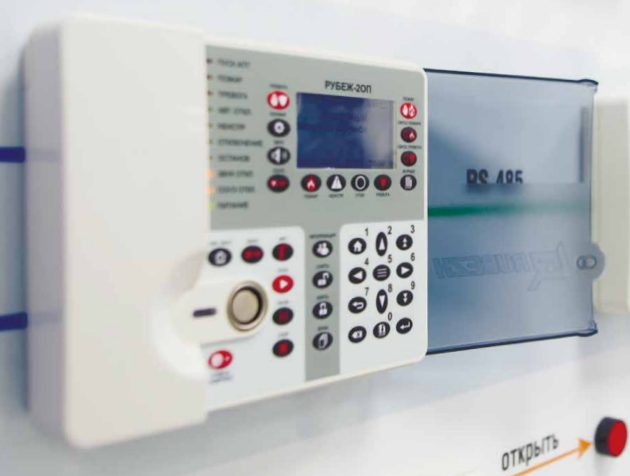 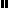 